Journeying with the Word of God Lent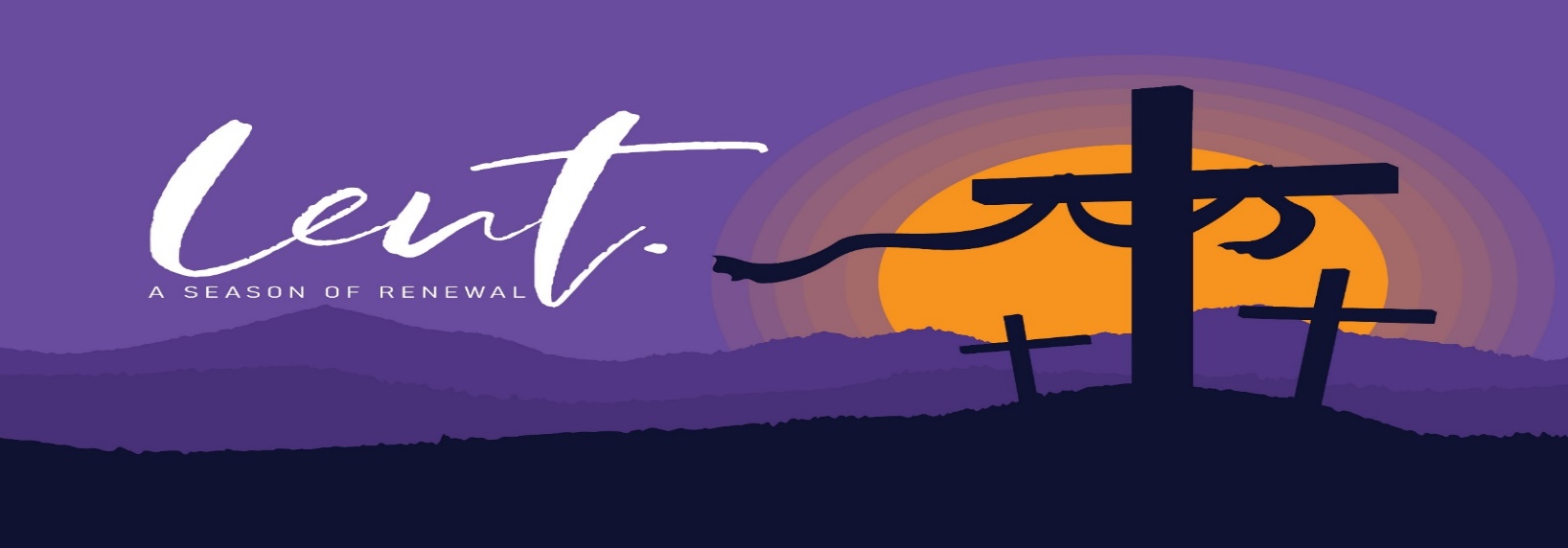 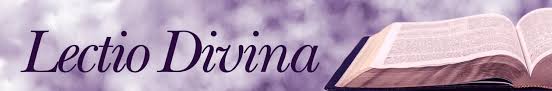 